Dear WIND member,​Welcome to your Training Resources!  This is your dynamic Workbook for our training on communicating with impact. We aim to support you in taking your communication skills to a new level and lead, engage, and influence your team and audiences powerfully. These strategies and resources are proven to achieve precisely that. Please take advantage of them.No one else can do these exercises for you. You are empowered to prioritize working on them and focus on your self-development. Book yourself for 15 – 20 minutes at a time to work on the tools. You’ll gain clarity about your communication goals, how to know your audience, tailor your message, and pick your style. No more agonizing before a talk! You’ve got this.Use your Resources page until December 2022: http://www.ExecutiveBound.com/wind.Enjoy the journey and remember to contribute and lean on your WIND peers for support. We’re only an email away. Live with purpose, live with joy!Coach GinnyDR. GINNY A. BARO, CEO, ExecutiveBound™1. COMMUNICATING WITH IMPACTBeing intentional about developing your communication skills will be one of the best investments in yourself. Let’s get clarity on where you are today and where you would like to grow as an impactful communicator. As you do, you’ll gain more confidence and collaboration skills, deliver results to help your organization and grow your career, enhance your brand, get buy-in, and become more influential.What are your communication strengths? Let’s get clear on what you love about your communication skills today. What are you most proud of?What did you learn from the training presentation that you can use to improve your communication? From the concepts I shared, which ones resonated with you the most?12 months from now, you’ve improved your communication drastically. What happened? Get detailed about how you see yourself presenting, engaging, and leading your audience using the concepts we discussed in our training.Consider the next presentation you plan to give. Let’s prepare to deliver and facilitate an impactful talk by knowing your audience, tailoring your message, and picking your style:Know Your Audience. Meet their needs, become more impactful, contribute your strengths and influence positive results: Who is your audience? What are they interested in? What is their WIFM? (what’s in it for me?) What is their takeaway?Tailor Your Message. Focus on these factors as a starting point: Group, Age, Stories, Words, Context. Ensure that your message speaks to your audience’s interests and is relevant to their demographics and context. Then, consider, how can you leverage the framework “Heart, Head, Hands, Heart” to tailor your message for your next presentation?Pick your style. As you prepare, think about these factors: formal vs. casual, eye contact, body language, and voice. For your next presentation, what style would work best?What did you notice about yourself as you answered these questions? How easy or challenging was it for you? If you found it challenging, ask for support. It also helps to share your findings with trusted colleagues and WIND peers for accountability.JOIN OUR COMMUNITY TO GAIN VALUABLE resources, strategies, AND TOOLS to help you REACH YOUR FULL POTENTIAL at www.executivebound.com.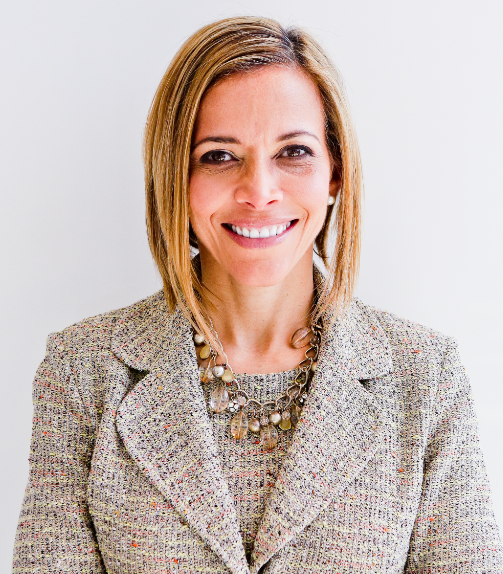 Communicating with Impactwith Dr. Ginny A. BaroABOUT DR. GINNY A. BARO, PHD, MBA, MS, CPC, CEO, FOUNDER AT EXECUTIVEBOUND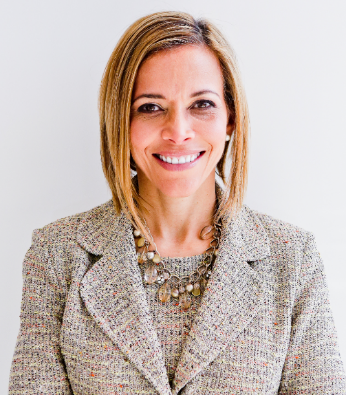 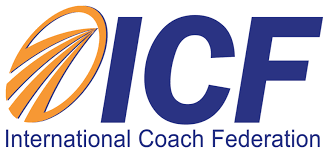 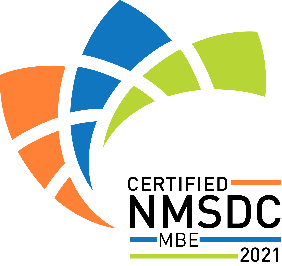 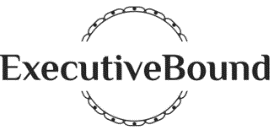 Dr. Ginny Baro immigrated to the U.S. at age 14 with nothing more than a dream. Today, she is an award-winning international transformational speaker & leadership coach, career strategist, and #1 bestselling author of Healing Leadership and Fearless Women at Work. Named one of the Top 100 Global Thought Leaders, Dr. Baro has successfully delivered leadership training and coaching programs for Fortune 500 companies and keynotes impacting global audiences. She has been a leadership coach for McKinsey&Company's Hispanic/Latino Executive Leadership Program since 2021.In 2020, Dr. Baro created the Fearless Leadership Mastermind™. Since then, the program has successfully helped talented female leaders in STEM fields, financial services, and Fortune 500 companies gain critical leadership skills to lead, engage, influence their teams, and advance in their roles. How? By design, it strategically leverages experiential, virtual mastermind circles within cohorts of up to 10 talented female peers for six months, executive group and individual coaching, mobile-friendly leadership training modules, personalized tools and assessments, accountability, community, and ongoing support for  12 months total.She earned a Ph.D. in Information Systems, an MS in Computer Science, an MBA in Management, and a BA in Computer Science and Economics. She is a Certified Professional Coach (CPC) accredited by the International Coach Federation and is fluent in Spanish. To connect and learn more, please visit www.executivebound.com.